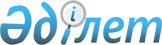 О мерах по дальнейшему совершенствованию системы государственного управления Республики КазахстанУказ Президента Республики Казахстан от 15 августа 2022 года № 979
      ПОСТАНОВЛЯЮ:
      1. Реорганизовать республиканские государственные учреждения согласно приложению к настоящему Указу.
      2. Внести изменения и дополнения в следующие указы Президента Республики Казахстан:
      1) в Указ Президента Республики Казахстан от 5 октября 2020 года № 427 "О некоторых вопросах Агентства по стратегическому планированию и реформам Республики Казахстан":
      в Положении об Агентстве по стратегическому планированию и реформам Республики Казахстан, утвержденном вышеназванным Указом:
      в пункте 14:
      подпункт 1) изложить в следующей редакции:
      "1) права:
      вносить Президенту Республики Казахстан предложения по вопросам совершенствования государственной политики в сферах стратегического планирования, государственной статистической деятельности, проведения институциональных и социально-экономических реформ;
      запрашивать и получать в установленном порядке от Правительства, Национального Банка, центральных государственных органов Республики Казахстан, местных исполнительных органов, организаций, субъектов квазигосударственного сектора, а также должностных лиц необходимую информацию по вопросам, отнесенным к его компетенции;
      анализировать и обобщать практику применения законодательства Республики Казахстан, разрабатывать предложения по его совершенствованию, участвовать в подготовке проектов законодательных и иных нормативных правовых актов, вносить их на рассмотрение Президента Республики Казахстан;
      заключать международные договоры, проводить переговоры и подписывать в пределах своей компетенции и в порядке, установленном законодательством Республики Казахстан, соглашения с соответствующими ведомствами зарубежных стран, международными организациями и иностранными юридическими лицами;
      привлекать к работе иностранных экспертов и консультантов в установленном законодательством Республики Казахстан порядке;
      создавать консультативно-совещательные органы, межведомственные рабочие группы, экспертные комиссии в пределах своей компетенции;
      получать на безвозмездной основе от респондентов первичные статистические данные;
      получать доступ к базам данных государственных органов и организаций, включая первичные и персональные данные, с соблюдением установленных законодательными актами Республики Казахстан требований к разглашению сведений, составляющих коммерческую и иную охраняемую законом тайну;
      разрабатывать, согласовывать и утверждать правовые акты по вопросам, касающимся деятельности Агентства, его ведомства, территориальных подразделений и подведомственных организаций;
      создавать и использовать информационные системы, обеспечивающие решение возложенных задач на Агентство, ведомство и его территориальные подразделения;
      взаимодействовать с другими государственными органами, организациями по основным направлениям деятельности Агентства;
      направлять в государственные органы, местные исполнительные органы и субъекты квазигосударственного сектора рекомендации по вопросам, отнесенным к компетенции Агентства;
      вносить предложения в Правительство Республики Казахстан о необходимости проведения национальных переписей;
      обращаться в суд;
      получать контактные данные по респондентам от операторов связи;
      делегировать часть своих полномочий и функций в области государственной статистики ведомству;
      получать на безвозмездной основе от государственных органов, относящихся к органам государственной статистики, за исключением Национального Банка Республики Казахстан, первичные статистические данные, необходимые для производства официальной статистической информации, формируемой уполномоченным органом;
      на основании запроса получать на безвозмездной основе от Национального Банка Республики Казахстан первичные статистические данные в обезличенном виде, собираемые в целях формирования статистики внешнего сектора;
      при осуществлении статистической деятельности получать и использовать на безвозмездной основе данные от соответствующих уполномоченных государственных органов, организаций, сформированные при осуществлении государственных заказов и государственно-частного партнерства, в том числе данные дистанционного зондирования Земли из космоса;
      осуществлять иные полномочия, предусмотренные законодательными актами Республики Казахстан и актами Президента Республики Казахстан.";
      в подпункте 2):
      абзац пятый изложить в следующей редакции:
      "обеспечивать респондентов на безвозмездной основе статистическими формами и (или) программным обеспечением, необходимыми для представления первичных статистических данных в электронном виде;";
      дополнить абзацами двенадцатым, тринадцатым и четырнадцатым следующего содержания:
      "представлять на основании запроса государственным органам и Национальному Банку Республики Казахстан, относящимся к органам государственной статистики, обезличенные первичные статистические данные для использования исключительно в статистических целях без передачи третьим лицам;
      размещать на официальном интернет-ресурсе уведомления о возникновении технических неполадок в информационной системе, а также продлении и переносе срока представления респондентам первичных статистических данных на следующий рабочий день после устранения технических неполадок;
      обеспечивать пользователям равные права на одновременный доступ к качественной официальной статистической информации, в том числе в формате машиночитаемых данных и статистической методологии, путем их размещения на интернет-ресурсе и интернет-портале открытых данных веб-портала "электронного правительства".";
      в пункте 15:
      подпункт 21) изложить в следующей редакции:
      "21) обеспечение формирования плана статистических работ, графика представления респондентами первичных статистических данных и графика распространения официальной статистической информации на предстоящий календарный год с учетом предложений государственных органов и Национального Банка Республики Казахстан в срок до 1 июля года, предшествующего планируемому, а также на основании итогов анализа статистической деятельности;";
      подпункт 30) изложить в следующей редакции:
      "30) проведение анализа соответствия статистической деятельности государственных органов и Национального Банка Республики Казахстан, относящихся к органам государственной статистики, требованиям, утвержденным типовой методикой описания процесса производства статистической информации государственными органами, а также запрашивание необходимых для проведения анализа документов (информации);";
      подпункт 36) изложить в следующей редакции:
      "36) утверждение статистических форм для проведения общегосударственных статистических наблюдений, инструкции по их заполнению, а также порядка их утверждения;";
      подпункт 38) изложить в следующей редакции:
      "38) разработка и утверждение статистической методологии по общегосударственным статистическим наблюдениям и формированию официальной статистической информации;";
      подпункт 47) изложить в следующей редакции:
      "47) разработка и утверждение порядка представления баз данных в деидентифицированном виде для использования в научной и научно-технической деятельности;";
      подпункт 64) изложить в следующей редакции:
      "64) согласование статистических форм и статистической методологии по ведомственным статистическим наблюдениям, разработанных государственными органами и Национальным Банком Республики Казахстан, относящимися к органам государственной статистики;";
      пункт 25 изложить в следующей редакции:
      "25. Реорганизация и упразднение Агентства осуществляются в соответствии с законодательством Республики Казахстан.
      Перечень организаций, находящихся в ведении Бюро национальной статистики Агентства по стратегическому планированию и реформам Республики Казахстан
      Республиканское государственное предприятие на праве хозяйственного ведения "Информационно-вычислительный центр Бюро национальной статистики Агентства по стратегическому планированию и реформам Республики Казахстан".
      Перечень территориальных подразделений Бюро национальной статистики Агентства по стратегическому планированию и реформам Республики Казахстан
      1. Республиканское государственное учреждение "Департамент Бюро национальной статистики Агентства по стратегическому планированию и реформам Республики Казахстан по области Абай".
      2. Республиканское государственное учреждение "Департамент Бюро национальной статистики Агентства по стратегическому планированию и реформам Республики Казахстан по Акмолинской области".
      3. Республиканское государственное учреждение "Департамент Бюро национальной статистики Агентства по стратегическому планированию и реформам Республики Казахстан по Актюбинской области".
      4. Республиканское государственное учреждение "Департамент Бюро национальной статистики Агентства по стратегическому планированию и реформам Республики Казахстан по Алматинской области".
      5. Республиканское государственное учреждение "Департамент Бюро национальной статистики Агентства по стратегическому планированию и реформам Республики Казахстан по Атырауской области".
      6. Республиканское государственное учреждение "Департамент Бюро национальной статистики Агентства по стратегическому планированию и реформам Республики Казахстан по Западно-Казахстанской области".
      7. Республиканское государственное учреждение "Департамент Бюро национальной статистики Агентства по стратегическому планированию и реформам Республики Казахстан по Жамбылской области".
      8. Республиканское государственное учреждение "Департамент Бюро национальной статистики Агентства по стратегическому планированию и реформам Республики Казахстан по области Жетісу".
      9. Республиканское государственное учреждение "Департамент Бюро национальной статистики Агентства по стратегическому планированию и реформам Республики Казахстан по Карагандинской области".
      10. Республиканское государственное учреждение "Департамент Бюро национальной статистики Агентства по стратегическому планированию и реформам Республики Казахстан по Костанайской области".
      11. Республиканское государственное учреждение "Департамент Бюро национальной статистики Агентства по стратегическому планированию и реформам Республики Казахстан по Кызылординской области".
      12. Республиканское государственное учреждение "Департамент Бюро национальной статистики Агентства по стратегическому планированию и реформам Республики Казахстан по Мангистауской области".
      13. Республиканское государственное учреждение "Департамент Бюро национальной статистики Агентства по стратегическому планированию и реформам Республики Казахстан по Павлодарской области".
      14. Республиканское государственное учреждение "Департамент Бюро национальной статистики Агентства по стратегическому планированию и реформам Республики Казахстан по Северо-Казахстанской области".
      15. Республиканское государственное учреждение "Департамент Бюро национальной статистики Агентства по стратегическому планированию и реформам Республики Казахстан по Туркестанской области".
      16. Республиканское государственное учреждение "Департамент Бюро национальной статистики Агентства по стратегическому планированию и реформам Республики Казахстан по области Ұлытау".
      17. Республиканское государственное учреждение "Департамент Бюро национальной статистики Агентства по стратегическому планированию и реформам Республики Казахстан по Восточно-Казахстанской области".
      18. Республиканское государственное учреждение "Департамент Бюро национальной статистики Агентства по стратегическому планированию и реформам Республики Казахстан по городу Нур-Султану".
      19. Республиканское государственное учреждение "Департамент Бюро национальной статистики Агентства по стратегическому планированию и реформам Республики Казахстан по городу Алматы".
      20. Республиканское государственное учреждение "Департамент Бюро национальной статистики Агентства по стратегическому планированию и реформам Республики Казахстан по городу Шымкенту".";
      2) в Указ Президента Республики Казахстан от 5 октября 2020 года № 428 "О некоторых вопросах Агентства по защите и развитию конкуренции Республики Казахстан":
      в Положении об Агентстве по защите и развитию конкуренции Республики Казахстан, утвержденном вышеназванным Указом:
      пункт 26 изложить в следующей редакции:
      "26. Реорганизация и упразднение Агентства осуществляются в соответствии с законодательством Республики Казахстан.
      Перечень территориальных подразделений Агентства
      1. Республиканское государственное учреждение "Департамент Агентства по защите и развитию конкуренции Республики Казахстан по области Абай".
      2. Республиканское государственное учреждение "Департамент Агентства по защите и развитию конкуренции Республики Казахстан по Акмолинской области".
      3. Республиканское государственное учреждение "Департамент Агентства по защите и развитию конкуренции Республики Казахстан по Актюбинской области".
      4. Республиканское государственное учреждение "Департамент Агентства по защите и развитию конкуренции Республики Казахстан по Алматинской области".
      5. Республиканское государственное учреждение "Департамент Агентства по защите и развитию конкуренции Республики Казахстан по Атырауской области".
      6. Республиканское государственное учреждение "Департамент Агентства по защите и развитию конкуренции Республики Казахстан по Западно-Казахстанской области".
      7. Республиканское государственное учреждение "Департамент Агентства по защите и развитию конкуренции Республики Казахстан по Жамбылской области".
      8. Республиканское государственное учреждение "Департамент Агентства по защите и развитию конкуренции Республики Казахстан по области Жетісу".
      9. Республиканское государственное учреждение "Департамент Агентства по защите и развитию конкуренции Республики Казахстан по Карагандинской области".
      10. Республиканское государственное учреждение "Департамент Агентства по защите и развитию конкуренции Республики Казахстан по Костанайской области".
      11. Республиканское государственное учреждение "Департамент Агентства по защите и развитию конкуренции Республики Казахстан по Кызылординской области".
      12. Республиканское государственное учреждение "Департамент Агентства по защите и развитию конкуренции Республики Казахстан по Мангистауской области".
      13. Республиканское государственное учреждение "Департамент Агентства по защите и развитию конкуренции Республики Казахстан по Павлодарской области".
      14. Республиканское государственное учреждение "Департамент Агентства по защите и развитию конкуренции Республики Казахстан по Северо-Казахстанской области".
      15. Республиканское государственное учреждение "Департамент Агентства по защите и развитию конкуренции Республики Казахстан по Туркестанской области".
      16. Республиканское государственное учреждение "Департамент Агентства по защите и развитию конкуренции Республики Казахстан по области Ұлытау".
      17. Республиканское государственное учреждение "Департамент Агентства по защите и развитию конкуренции Республики Казахстан по Восточно-Казахстанской области".
      18. Республиканское государственное учреждение "Департамент Агентства по защите и развитию конкуренции Республики Казахстан по городу Нур-Султану".
      19. Республиканское государственное учреждение "Департамент Агентства по защите и развитию конкуренции Республики Казахстан по городу Алматы".
      20. Республиканское государственное учреждение "Департамент Агентства по защите и развитию конкуренции Республики Казахстан по городу Шымкенту".".
      3. Правительству Республики Казахстан принять меры, вытекающие из настоящего Указа.
      4. Контроль за исполнением настоящего Указа возложить на Администрацию Президента Республики Казахстан.
      5. Настоящий Указ вводится в действие со дня его первого официального опубликования. ПЕРЕЧЕНЬ    
реорганизуемых республиканских государственных учреждений 
      1. Республиканское государственное учреждение "Департамент Агентства по защите и развитию конкуренции Республики Казахстан по Восточно-Казахстанской области" путем выделения из него республиканского государственного учреждения "Департамент Агентства по защите и развитию конкуренции Республики Казахстан по области Абай".
      2. Республиканское государственное учреждение "Департамент Агентства по защите и развитию конкуренции Республики Казахстан по Алматинской области" путем выделения из него республиканского государственного учреждения "Департамент Агентства по защите и развитию конкуренции Республики Казахстан по области Жетісу".
      3. Республиканское государственное учреждение "Департамент Агентства по защите и развитию конкуренции Республики Казахстан по Карагандинской области" путем выделения из него республиканского государственного учреждения "Департамент Агентства по защите и развитию конкуренции Республики Казахстан по области Ұлытау".
      4. Республиканское государственное учреждение "Департамент Бюро национальной статистики Агентства по стратегическому планированию и реформам Республики Казахстан по Восточно-Казахстанской области" путем выделения из него республиканского государственного учреждения "Департамент Бюро национальной статистики Агентства по стратегическому планированию и реформам Республики Казахстан по области Абай".
      5. Республиканское государственное учреждение "Департамент Бюро национальной статистики Агентства по стратегическому планированию и реформам Республики Казахстан по Алматинской области" путем выделения из него республиканского государственного учреждения "Департамент Бюро национальной статистики Агентства по стратегическому планированию и реформам Республики Казахстан по области Жетісу".
      6. Республиканское государственное учреждение "Департамент Бюро национальной статистики Агентства по стратегическому планированию и реформам Республики Казахстан по Карагандинской области" путем выделения из него республиканского государственного учреждения "Департамент Бюро национальной статистики Агентства по стратегическому планированию и реформам Республики Казахстан по области Ұлытау". 
					© 2012. РГП на ПХВ «Институт законодательства и правовой информации Республики Казахстан» Министерства юстиции Республики Казахстан
				
      Президент Республики Казахстан

К. Токаев
ПРИЛОЖЕНИЕ 
к Указу Президента 
Республики Казахстан 
от 15 августа 2022 года 
№ 979   